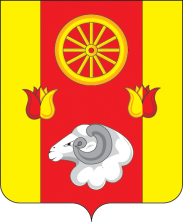    РОССИЙСКАЯ ФЕДЕРАЦИЯ
РОСТОВСКАЯ ОБЛАСТЬ РЕМОНТНЕНСКИЙ РАЙОНМУНИЦИПАЛЬНОЕ ОБРАЗОВАНИЕ«ПЕРВОМАЙСКОЕ СЕЛЬСКОЕ ПОСЕЛЕНИЕ»АДМИНИСТРАЦИЯ ПЕРВОМАЙСКОГО СЕЛЬСКОГО ПОСЕЛЕНИЯ   ПОСТАНОВЛЕНИЕ О внесении изменений в постановление Администрации Первомайского сельскогопоселения от 05.10.2022 № 96В соответствии с постановлением Администрации Первомайского сельского поселения от 31.12.2015 № 81 «Об утверждении Правил разработки и утверждения бюджетного прогноза Первомайского сельского поселения на долгосрочный период», ПОСТАНОВЛЯЮ:1. Внести изменения в приложение к постановлению Администрации Первомайского сельского поселения от 05.10.2022 № 96 «Об утверждении бюджетного прогноза Первомайского сельского поселения на период 2023-2036 годов», изложив его в редакции согласно приложению, к настоящему постановлению.2. Настоящее постановление вступает в силу со дня его официального обнародования.3. Контроль за исполнением постановления возложить на начальника сектора экономики и финансов Матыченко А.В.Глава АдминистрацииПервомайского сельского поселения	                                           В.И. КоскинПостановление вносит:Сектор экономики и финансов БЮДЖЕТНЫЙ ПРОГНОЗПервомайского сельского поселения на период 2023 – 2036 годовОбщие положенияНеобходимость разработки документов долгосрочного бюджетного планирования была обозначена в Бюджетном послании Президента Российской Федерации о бюджетной политике в 2014 – 2016 годах. В целях реализации долгосрочного планирования принят Федеральный закон от 28.06.2014 № 172-ФЗ «О стратегическом планировании в Российской Федерации», внесены изменения в Бюджетный кодекс Российской Федерации в части дополнения статьей 1701 «Долгосрочное бюджетное планирование». На региональном уровне принят Областной закон от 20.10.2015 № 416-ЗС «О стратегическом планировании в Ростовской области». Областной закон от 03.08.2007 № 743-ЗС «О бюджетном процессе в Ростовской области» дополнен статьей 191«Долгосрочное бюджетное планирование».На муниципальном уровне принято Решение Собрания депутатов Первомайского сельского поселения Ремонтненского района от 27.04.2020 № 120 «Об утверждении Положения о бюджетном процессе в Первомайском сельском поселении Ремонтненского района».Правила разработки и утверждения бюджетного прогноза Первомайского сельского поселения на долгосрочный период утверждены постановлением Администрации Первомайского сельского поселения от 31.12.2015 № 81 «Об утверждении Правил разработки и утверждения бюджетного прогноза Первомайского сельского поселения на долгосрочный период».Бюджетный прогноз Первомайского сельского поселения содержит информацию об основных параметрах долгосрочного прогноза социально-экономического развития Первомайского сельского поселения, определенного в качестве базового для целей долгосрочного бюджетного планирования, прогноз основных характеристик бюджета Первомайского сельского поселения Ремонтненского района, а также основные подходы к формированию бюджетной политики в указанном периоде. Параметры финансового обеспечения муниципальных программ Первомайского сельского поселения на период их действия соответствуют параметрам муниципальных программ Первомайского сельского поселения, утвержденным решением Собрания депутатов о бюджете на очередной финансовый год и плановый период.На период 2023 – 2036 годов показатели бюджета Первомайского сельского поселения Ремонтненского района по доходам сформированы на основе прогноза поступлений налоговых и неналоговых доходов от главных администраторов доходов бюджета Первомайского сельского поселения Ремонтненского района, а также прогноза безвозмездных поступлений. Ежегодно средний темп роста доходов бюджета составит 4,0 процента, налоговых и неналоговых доходов консолидированного бюджета – 4,0 процента, объем безвозмездных поступлений запланирован с учетом дальнейшей индексации на уровень инфляции до 2036 года.Показатели бюджета Первомайского сельского поселения Ремонтненского района по расходам рассчитаны с учетом доходных источников. В среднем расходы ежегодно запланированы к увеличению на 4,0 процента.На период 2024 – 2036 годов предусматриваются параметры бездефицитного бюджета.Объем собственных налоговых и неналоговых доходов бюджета Первомайского сельского поселения Ремонтненского района в реальном выражении (без учета роста за счет индекса инфляции) к 2036 году увеличится в 1,7 раза от уровня 2023 года.	Параметры бюджета Первомайского сельского поселения Ремонтненского района на период 2024-2026 годов приведены в соответствии с первоначально утвержденным решением Собрания депутатов от 27.12.2023 № 100 «О бюджете Первомайского сельского поселения Ремонтненского района на 2024 год и на плановый период 2025 и 2026 годов». 1. Основные параметры долгосрочного прогноза,определенные в качестве базовых для целей долгосрочного бюджетного планирования*В 2023- 2036 годах учтены показатели в соответствии с долгосрочным прогнозом социально-экономического развития Первомайского сельского поселения.2. Прогноз основных характеристик бюджета Первомайского сельского поселения Ремонтненского района(тыс. рублей)*В расходах бюджета Первомайского сельского поселения Ремонтненского района выделены расходы за исключением условно утвержденных расходов на плановый период 2025 – 2036 годов, на 2025 год условно утвержденные расходы составляют 2,5 процента от общего объема расходов за исключением расходов, предусмотренных за счет целевых средств из областного бюджета, на 2026 год – 5,0 процента от общего объема расходов за исключением расходов, предусмотренных за счет целевых средств из областного бюджета, далее – по годам с увеличением на 2,5 процента ежегодно.2.1. Показатели финансового обеспечения муниципальных программ Первомайского сельского поселения(тыс. рублей)1Плановые бюджетные ассигнования, предусмотренные за счет средств бюджета Первомайского сельского поселения Ремонтненского района и безвозмездных поступлений в бюджет Первомайского сельского поселения Ремонтненского района.2Объем бюджетных ассигнований соответствует решению Собрания депутатов от 28.12.2022 № 67 «О бюджете Первомайского сельского поселения Ремонтненского района на 2023 год и на плановый период 2024 и 2025 годов» по состоянию на 1 января 2023 г.3Объем бюджетных ассигнований соответствует решению Собрания депутатов от 27.12.2023 № 100 «О бюджете Первомайского сельского поселения Ремонтненского района на 2024 год и на плановый период 2025 и 2026 годов» по состоянию на 1 января 2024 г.4Объем бюджетных ассигнований на период с 2027 по 2030 годы расчетно спрогнозирован на основе параметров 2026 года с ежегодной индексацией на уровень инфляции 4,0 процента.Примечание:Муниципальная программа Первомайского сельского поселения «Формирование современной городской среды на территории Первомайского сельского поселения реализуется с 2018 по 2025 год.Х – не подлежит заполнению2.2. Основные подходы к формированиюбюджетной политики Первомайского сельского поселения на период 2023 – 2036 годовПри расчете прогнозных показателей налоговых и неналоговых доходов учитывались изменения в законодательстве о налогах и сборах Российской Федерации и Ростовской области и бюджетном законодательстве Российской Федерации, ожидаемые в прогнозном периоде.Расчет прогнозных показателей дефицита (профицита), источников его финансирования и муниципального долга Ремонтненского района осуществлен исходя из ограничений по размеру дефицита и уровню муниципального долга, установленных Бюджетным кодексом Российской Федерации, а также с учетом нормативных правовых актов, регулирующих бюджетные правоотношения.Бюджетная политика Первомайского сельского поселения на долгосрочный период будет направлена на обеспечение решения приоритетных задач социально-экономического развития Первомайского сельского поселения при одновременном обеспечении устойчивости и сбалансированности бюджетной системы.Основные подходы в частисобственных (налоговых и неналоговых) доходовСобственные налоговые и неналоговые доходы бюджета Первомайского сельского поселения Ремонтненского района к 2036 году увеличатся в 1,7 раза к уровню 2023 года. Собственные налоговые и неналоговые доходы бюджета Первомайского сельского поселения Ремонтненского района вырастут к 2036 году в 1,7 раза к уровню 2023 года.Поступательной динамике собственных доходов способствует стимулирующий характер налоговой политики области. За истекший период решены следующие задачи:принят сводный областной закон о региональных налогах и некоторых вопросах налогообложения в Ростовской области;введена патентная система налогообложения; установлены «налоговые каникулы» для впервые зарегистрированных индивидуальных предпринимателей;актуализированы ставки транспортного налога;осуществлен переход на исчисление налога на имущество физических лиц от кадастровой стоимости объектов недвижимости;реформирована патентная система налогообложения в связи с отменой единого налога на вмененный доход;установлены льготы по транспортному налогу отдельным категориям граждан.введен налог на профессиональный доход (самозанятые).Налоговые и неналоговые доходы спрогнозированы в соответствии с положениями Бюджетного кодекса Российской Федерации и Налогового кодекса Российской Федерации на основе показателей второго варианта долгосрочного прогноза социально-экономического развития Первомайского сельского поселения.При прогнозировании собственных налоговых и неналоговых доходов учтены тенденции, сложившиеся в предыдущие годы, влияние геополитических факторов на социально-экономическое развитие Российской Федерации в целом.На долгосрочную перспективу с учетом изменения внешних и внутренних условий развития российской экономики приоритетным направлением налоговой политики определены меры, принимаемые для обеспечения роста инвестиционной активности, обеспечения условий для развития субъектов малого и среднего предпринимательства, повышения уровня жизни населения.Основные подходы в части федеральной и областной финансовой помощиПроводимая на федеральном уровне политика в области межбюджетных отношений направлена на повышение финансовой самостоятельности и ответственности органов местного самоуправления.Дотационность бюджета Первомайского сельского поселения Ремонтненского района напрямую зависит от роста поступлений налоговых и неналоговых доходов.Прогноз безвозмездных поступлений на 2024 – 2026 годы соответствует значениям, утвержденным решением Собрания депутатов от 27.12.2023 года № 100 «О бюджете Первомайского сельского поселения Ремонтненского района на 2024 годи на плановый период 2025 и 2026 годов».Начиная с 2027 года расчет безвозмездных поступлений осуществлен с применением индекса инфляции для расчета дотации на выравнивание уровня бюджетной обеспеченности на 4,0 процента к объему дотации.Основные подходы в части расходовРасходы на период 2024 – 2026 годов рассчитаны с учетом прогноза поступлений доходных  источников. На 2025 и 2026 годы учтены условно утвержденные расходы в объеме 2,5 процента и 5,0 процента от общего объема расходов бюджета Первомайского сельского поселения Ремонтненского района, за исключением расходов, предусмотренных за счет целевых средств из областного бюджета, с 2027 года условно утвержденные расходы учтены с увеличением на 2,5 процента ежегодно, что будет являться определенным резервом для планирования расходов в плановом периоде.В соответствии с Решением Собрания депутатов Первомайского сельского поселения от  27.04.2020 № 120 «Об утверждении Положения о бюджетном процессе в Первомайском сельском поселении Ремонтненского района» бюджет Первомайского сельского поселения Ремонтненского района составляется на основе муниципальных программ Первомайского сельского поселения.Доля расходов бюджета Первомайского сельского поселения Ремонтненского района, формируемых в рамках муниципальных программ Первомайского сельского поселения, ежегодно планируется более 90 процентов в общем объеме расходов бюджета Первомайского сельского поселения Ремонтненского района. Основной объем средств сконцентрирован на реализации муниципальных программ Первомайского сельского поселения, предусматривающих инвестиции в человеческий капитал, включая расходы на развитие культуры и спорта, социальную поддержку и социальное обслуживание населения поселения, поддержку молодежи. Основным инструментом достижения национальных целей развития, установленных указами Президента Российской Федерации от 07.05.2018 № 204 «О национальных целях и стратегических задачах развития Российской Федерации, от 21.07.2020 № 474 «О национальных целях развития Российской Федерации на период до 2030 года», являются региональные проекты, направленные на реализацию федеральных проектов, входящих в состав национальных проектов, сформированные с горизонтом планирования до 2030 года. Финансовое обеспечение национальных проектов будет осуществляться в рамках реализации муниципальных программ Первомайского сельского поселения. Бюджетные ассигнования на выполнение национальных проектов будут являться приоритетом бюджетных расходов. Результативность реализации проектов, направленных на достижение целей национальных проектов, планируется осуществлять с проведением регулярного мониторинга и контроля хода реализации мероприятий. Основные подходы к долговой политикеУчитывая сбалансированность бюджета поселения, в 2024-2036 годах кредитные ресурсы привлекать не планируется.27.02.2024                        № 49                     с. ПервомайскоеПриложениек постановлению Администрации Первомайского сельского поселения от 27.02.2024 № 49«Приложениек постановлению Администрации Первомайского сельского поселения от 05.10.2022 № 96№ п/пОсновные показателиЕдиница измеренияГод периода прогнозирования *Год периода прогнозирования *Год периода прогнозирования *Год периода прогнозирования *Год периода прогнозирования *Год периода прогнозирования *Год периода прогнозирования *Год периода прогнозирования *Год периода прогнозирования *Год периода прогнозирования *Год периода прогнозирования *Год периода прогнозирования *Год периода прогнозирования *Год периода прогнозирования *№ п/пОсновные показателиЕдиница измерения2023202420252026202720282029203020312032203320342035203612345678910111213141516171.Индекс потребительских цен процентов к предыдущему году100,1102,0102,9103,0103,1103,3103,3103,4103,5103,5103,5103,5103,5103,52.Фонд среднемесячной номинальной начисленной заработной платы2.в действующих ценах, всеготыс. рублей76630,180538,284645,788962,693499,798268,2103279,9108547,1114083,0119901,3126016,3132443,1139197,7146296,82.процентов к предыдущему году103,4105,1105,1105,1105,1105,1105,1105,1105,1105,1105,1105,1105,1105,13.Прибыль прибыльных предприятий3.в действующих ценахтыс. рублей14628,016251,717503,117713,117872,518051,218592,819522,420498,521523,522599,623729,624916,126161,93.темп роста в действующих ценахпроцентов к предыдущему году103,8111,1107,7101,2100,9101,1101,3101,5101,5101,5101,5101,5101,5101,6Наименование показателяГод периода прогнозированияГод периода прогнозированияГод периода прогнозированияГод периода прогнозированияГод периода прогнозированияГод периода прогнозированияГод периода прогнозированияГод периода прогнозированияГод периода прогнозированияГод периода прогнозированияГод периода прогнозированияГод периода прогнозированияГод периода прогнозированияГод периода прогнозированияНаименование показателя20232024202520262027202820292030203120322033203420352036123456789101112131415Показатели бюджета Первомайского сельского поселения Ремонтненского районаПоказатели бюджета Первомайского сельского поселения Ремонтненского районаПоказатели бюджета Первомайского сельского поселения Ремонтненского районаПоказатели бюджета Первомайского сельского поселения Ремонтненского районаПоказатели бюджета Первомайского сельского поселения Ремонтненского районаПоказатели бюджета Первомайского сельского поселения Ремонтненского районаПоказатели бюджета Первомайского сельского поселения Ремонтненского районаПоказатели бюджета Первомайского сельского поселения Ремонтненского районаПоказатели бюджета Первомайского сельского поселения Ремонтненского районаПоказатели бюджета Первомайского сельского поселения Ремонтненского районаПоказатели бюджета Первомайского сельского поселения Ремонтненского районаПоказатели бюджета Первомайского сельского поселения Ремонтненского районаПоказатели бюджета Первомайского сельского поселения Ремонтненского районаПоказатели бюджета Первомайского сельского поселения Ремонтненского районаПоказатели бюджета Первомайского сельского поселения Ремонтненского районаДоходы, в том числе:13720,014039,911265,910 419,710 836,511 269,9 11720,812 189,612 677,213 184,313 711,614 260,114 830,515 423,7налоговые и неналоговые доходы1878,01897,01944,81998,32078,22 161,32 247,82 337,72 431,22 528,42 629,62 734,82 844,22 957,9безвозмездные поступления11842,012142,99321,18421,48 758,3 9 108,69 473,0,9 851,910 246,010 655,911 082,011 525,311 986,312 465,8Расходы13720,014039,911265,910 419,710 836,511 269,911 720,812 189,612 677,213 184,313 711,614 260,114 830,515 423,7Расходы (без учета условно утвержденных расходов)*––10884,79823,210216,210 624,811 049,810 512,610 722,111 150,911 596,912 060,812 543,213 044,9Дефицит/профицит00000000000000Источники финансирования дефицита бюджета00000000000000Муниципальный долг к налоговым и неналоговым доходам (процентов)00000000000000Расходы на финансовое обеспечение реализации муниципальных программ Первомайского сельского поселения 1Расходы на финансовое обеспечение реализации муниципальных программ Первомайского сельского поселения 1Расходы на финансовое обеспечение реализации муниципальных программ Первомайского сельского поселения 1Расходы на финансовое обеспечение реализации муниципальных программ Первомайского сельского поселения 1Расходы на финансовое обеспечение реализации муниципальных программ Первомайского сельского поселения 1Расходы на финансовое обеспечение реализации муниципальных программ Первомайского сельского поселения 1Расходы на финансовое обеспечение реализации муниципальных программ Первомайского сельского поселения 1Расходы на финансовое обеспечение реализации муниципальных программ Первомайского сельского поселения 1Расходы на финансовое обеспечение реализации муниципальных программ Первомайского сельского поселения 1Расходы на финансовое обеспечение реализации муниципальных программ Первомайского сельского поселения 1Расходы на финансовое обеспечение реализации муниципальных программ Первомайского сельского поселения 1Расходы на финансовое обеспечение реализации муниципальных программ Первомайского сельского поселения 1Расходы на финансовое обеспечение реализации муниципальных программ Первомайского сельского поселения 1Расходы на финансовое обеспечение реализации муниципальных программ Первомайского сельского поселения 1Расходы на финансовое обеспечение реализации муниципальных программ Первомайского сельского поселения 1Наименование муниципальной программы Первомайского сельского поселенияГод периода прогнозированияГод периода прогнозированияГод периода прогнозированияГод периода прогнозированияГод периода прогнозированияГод периода прогнозированияГод периода прогнозированияГод периода прогнозированияГод периода прогнозированияГод периода прогнозированияГод периода прогнозированияГод периода прогнозированияГод периода прогнозированияГод периода прогнозированияНаименование муниципальной программы Первомайского сельского поселения2023220243202532026320274202842029420304203120322033203420352036123456789101112131415«Социальная поддержка граждан»250,0250,0235,0117,7103,5107,6111,9116,4––––––«Обеспечение качественными жилищно-коммунальными услугами населения Первомайского сельского поселения»1150,6616,1496,9173,2232,4241,7251,4261,5––––––«Обеспечение общественного порядка и противодействие преступности»5,35,35,45,410,410,811,211,7––––––«Защита населения и территории от чрезвычайных ситуаций, обеспечение пожарной безопасности и безопасности людей на водных объектах»13,723,723,823,811,612,112,613,1––––––«Развитие культуры»4074,94009,03350,23021,42997,23117,13241,73371,4––––––«Развитие транспортной системы»0,00,00,00,00,00,00,00,0––––––«Охрана окружающей среды и рациональное природопользование»135,0108,462,90,910,410,811,211,7––––––«Муниципальная политика» 27,512,523,723,736,437,939,440,9––––––«Управление муниципальными финансами и создание условий для эффективного управления муниципальными финансами»7643,88682,86461,55896,66544,06805,87078,07361,1––––––«Развитие физической культуры и спорта»35,020,022,022,526,928,029,130,3––––––«Формирование современной городской среды на территории Первомайского сельского поселения»0,00,00,0ХХХХХХХХХХХ«Энергосбережение и повышение энергетической эффективности»60,040,030,025,020,821,622,523,4––––––Итого13295,813767,810711,49310,29993,610393,410809,011241,5––––––